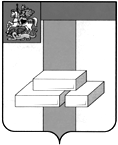 СОВЕТ ДЕПУТАТОВГОРОДСКОГО ОКРУГА ДОМОДЕДОВО МОСКОВСКОЙ ОБЛАСТИРЕШЕНИЕот  28.08.2020  №  1-4/1065О внесении изменений и дополненийв Устав городского округа ДомодедовоМосковской области          В целях приведения Устава городского округа Домодедово Московской области в соответствие с действующим законодательством Российской Федерации, руководствуясь Федеральным законом от  06.10.2003 № 131-ФЗ  «Об общих принципах организации местного самоуправления в Российской Федерации», Федеральным законом от 13.07.2015 № 224-ФЗ «О государственно-частном партнерстве, муниципально-частном партнерстве в Российской Федерации и внесении изменений в отдельные законодательные акты Российской Федерации», Федеральным законом от 21.07.2005 № 115-ФЗ «О концессионных соглашениях», Законом Московской области от 21.12.2006 № 234/2006-ОЗ «О городском округе Домодедово и его границе» и учитывая результаты публичных слушаний от 20 августа 2020 года,СОВЕТ ДЕПУТАТОВ ГОРОДСКОГО ОКРУГА РЕШИЛ:          1. Внести в Устав городского округа Домодедово Московской области, принятый решением Совета депутатов Домодедовского района Московской области от 29.04.2005 № 240/43, с изменениями и  дополнениями, внесенными решениями Совета депутатов Домодедовского района от 05.10.2006 № 331/63, Совета депутатов городского округа Домодедово от 20.04.2007 № 1-4/12, от 14.12.2007 № 1-4/69, от 28.08.2009 № 1-4/212, от 16.07.2010 №1-4/303, от  04.02.2011 № 1-4/358, от 20.10.2011 № 1-4/402, от 08.11.2012 № 1-4/490, от 22.08.2013 № 1-4/532, от 25.07.2014 № 1-4/603, от 27.04.2015 № 1-4/652,  от 30.03.2016 № 1-4/708, от 08.11.2016 № 1-4/741, от 25.01.2017 № 1-4/763, от 24.05.2017 №1-4/799, от 12.02.2018 № 1-4/868, от 31.05.2018 № 1-4/893, от 17.07.2018 № 1-4/900, от 19.12.2018 № 1-4/934, от 18.04.2019 № 1-4/954, от 09.08.2019 № 1-4/987, от 14.11.2019 № 1-4/1005 следующие изменения и дополнения:статью 1 изложить в следующей редакции:«СТАТЬЯ 1. Городской округ ДомодедовоМуниципальное образование  наделено статусом городского округа ЗакономМосковской области от 21.12.2006 № 234/2006-ОЗ «О городском округе Домодедово и его границе».Наименование муниципального образования – городской округ ДомодедовоМосковской области (далее – городской округ).Населенные пункты, входящие в состав городского округа: Домодедово - город; Авдотьино - деревня; Акулинино - деревня; Артемьево - деревня; Базулино - деревня; Барыбино - деревня; Бехтеево - деревня; Битягово - село; Благое - деревня; Борисово -      деревня; Бортнево - деревня; Буняково - деревня; Бурхино - деревня; Бытинки - деревня; Вахромеево - деревня; Введенское - село; Ведищево - деревня; Вельяминово - село; Вертково - деревня; Воеводино - деревня; Вяльково - деревня; Гальчино - деревня; Глотаево - деревня; Голубино - деревня; государственного племенного завода "Константиново" - поселок; Данилово - деревня; Дебречено - деревня; Добрыниха - село; Долматово - село; Домодедово - село; Жеребятьево - деревня; Житнево - деревня; Жуково - деревня; Заболотье - деревня; Зиновкино - деревня; Ивановка - деревня; Ильинское - деревня; Ильинское - село; Истомиха - деревня; Калачево - деревня; Камкино - деревня; Караваево - деревня; Карачарово - деревня; Киселиха - деревня; Кишкино - село; Колычево - село; Константиново - село; Косино - деревня; Котляково - деревня; Коченягино - деревня; Красино - деревня; Красное - деревня; Красный Путь - село; Крюково - деревня; Кузовлево - село; Кузьминское - село; Куприяниха - деревня; Купчинино - деревня; Курганье - деревня; Кутузово - деревня; Кучино - деревня; Лобаново - село; Ловцово - деревня; Лониха - деревня; Лукино - деревня; Лямцино - село; Ляхово - деревня; Максимиха - деревня; Мансурово - деревня; Матчино - деревня; Минаево - деревня; Митино - деревня; Михайловское - село; Михеево - деревня; Мотякино - деревня; Немцово - деревня; Никитское - село; Новленское - деревня; Новлянское - деревня; Новосъяново - деревня; Образцово - деревня; Овчинки - деревня; Одинцово - деревня; Острожки - деревня; Павловское - деревня; Парышево - деревня; Пестово - деревня; Повадино - деревня; Повадино - поселок; Поздново - деревня; Поливаново - деревня; Привалово - деревня; Проводы - деревня; Пушкино - деревня; Растуново - село; Редькино - деревня; Ртищево - деревня; Рябцево - деревня; санатория "Подмосковье" - поселок; Семивраги - деревня; Скрипино-1 - деревня; Сокольниково - деревня; Соломыково - деревня; Сонино - деревня; Софьино - деревня; станции Повадино - поселок; Старое - деревня; Старосъяново - деревня; Степанчиково - деревня; Степыгино - деревня; Ступино - деревня; Судаково - деревня; Сырьево - деревня; Татариново - деревня; Татарское - деревня; Тишково - село; Торчиха - деревня; Тупицино - деревня; Тургенево - деревня; Уварово - деревня; Уварово - деревня; Угрюмово - деревня; Успенское - село; Чулпаново - деревня; Чурилково - деревня; Шахово - деревня; Шебочеево - деревня; Шестово - деревня; Шишкино - деревня; Шишкино - деревня; Шубино - село; Щеглятьево - деревня; Щербинка - деревня; Юдино - деревня; Юрьевка - деревня; Юсупово - деревня; Юсупово - село; Яковлевское - деревня; Ям – село; Ярлыково –деревня. 
         4. Местное самоуправление в городском округе – форма осуществления народомсвоей власти, обеспечивающая в пределах, установленных Конституцией Российской Федерации, федеральными законами, а в случаях, установленных федеральными законами, - законами Московской области, самостоятельное и под свою ответственность решение населением непосредственно и (или) через органы местного самоуправления вопросов местного значения исходя из интересов населения с учетом исторических и иных местных традиций.Глава городского округа Домодедово Московской области  является высшимдолжностным лицом муниципального образования и наделяется уставом муниципального образования собственными полномочиями по решению вопросов местного значения (далее – Глава городского округа).Представительным органом  городского округа является Совет депутатовгородского округа Домодедово Московской области (далее – Совет депутатов городского округа).Исполнительно-распорядительным органом  городского  округа  являетсяАдминистрация городского округа Домодедово Московской области (далее – Администрация городского округа).Контрольно-счетным органом  городского округа является Счетная палатагородского округа Домодедово Московской области (далее - Счетная палата городского округа).»;пункт 4 статьи 4 изложить в следующей редакции:          «4. Границы городского округа установлены Законом Московской области от 21.12.2006 № 234/2006-ОЗ «О городском округе Домодедово и его границе»»;статью 34 дополнить абзацами следующего содержания:«выступает от имени городского округа публичным партнером, принимает решения о  реализации проекта муниципально-частного партнерства, если публичным партнером является городской округ либо планируется проведение совместного конкурса с участием городского округа (за исключением случая, в котором планируется проведение совместного конкурса с участием Российской Федерации, субъекта Российской Федерации), а также осуществляет иные полномочия в сфере муниципально-частного партнерства, предусмотренные Федеральным законом от 13.07.2015 № 224-ФЗ «О государственно-частном партнерстве, муниципально-частном партнерстве в Российской Федерации и внесении изменений в отдельные законодательные акты Российской Федерации», другими федеральными законами и нормативными правовыми актами Российской Федерации, нормативными правовыми актами Московской области, настоящим уставом и муниципальными правовыми актами;           определяет орган местного самоуправления городского округа, уполномоченный на осуществление полномочий, предусмотренных частью 2 статьи 18 Федерального закона от 13.07.2015 № 224-ФЗ «О государственно-частном партнерстве, муниципально-частном партнерстве в Российской Федерации и внесении изменений в отдельные законодательные акты Российской Федерации».»;статью 36 дополнить пунктом 3 следующего содержания:«3. Администрация городского округа выступает от имени городского округаконцедентом и является органом, уполномоченным на рассмотрение предложения о заключении концессионного соглашения в отношении объектов недвижимого имущества, находящихся в собственности городского округа, и принятие решения  в соответствии с частью 4.4 статьи 37 Федерального закона от 21.07.2005 № 115-ФЗ «О концессионных соглашениях».»;            5) пункт 5 статьи 45  изложить в следующей редакции:«5. Глава городского округа, Председатель Совета депутатов городского округа невправе:  1) заниматься предпринимательской деятельностью лично или через доверенных лиц;  2) участвовать в управлении коммерческой или некоммерческой организацией, за исключением следующих случаев:  а) участие на безвозмездной основе в управлении политической партией, органом профессионального союза, в том числе выборным органом первичной профсоюзной организации, созданной в органе местного самоуправления, аппарате избирательной комиссии муниципального образования, участие в съезде (конференции) или общем собрании иной общественной организации, жилищного, жилищно-строительного, гаражного кооперативов, товарищества собственников недвижимости; б) участие на безвозмездной основе в управлении некоммерческой организацией (кроме участия в управлении политической партией, органом профессионального союза, в том числе выборным органом первичной профсоюзной организации, созданной в органе местного самоуправления, аппарате избирательной комиссии муниципального образования, участия в съезде (конференции) или общем собрании иной общественной организации, жилищного, жилищно-строительного, гаражного кооперативов, товарищества собственников недвижимости) с предварительным уведомлением Губернатора Московской области в порядке, установленном законом Московской области;  в) представление на безвозмездной основе интересов городского округа в совете муниципальных образований Московской области, иных объединениях муниципальных образований, а также в их органах управления;  г) представление на безвозмездной основе интересов городского округа в органах управления и ревизионной комиссии организации, учредителем (акционером, участником) которой является городской округ, в соответствии с муниципальными правовыми актами, определяющими порядок осуществления от имени городского округа полномочий учредителя организации либо порядок управления находящимися в муниципальной собственности акциями (долями в уставном капитале);  д) иные случаи, предусмотренные федеральными законами;  3) заниматься иной оплачиваемой деятельностью, за исключением преподавательской, научной и иной творческой деятельности. При этом преподавательская, научная и иная творческая деятельность не может финансироваться исключительно за счет средств иностранных государств, международных и иностранных организаций, иностранных граждан и лиц без гражданства, если иное не предусмотрено международным договором Российской Федерации или законодательством Российской Федерации;  4) входить в состав органов управления, попечительских или наблюдательных советов, иных органов иностранных некоммерческих неправительственных организаций и действующих на территории Российской Федерации их структурных подразделений, если иное не предусмотрено международным договором Российской Федерации или законодательством Российской Федерации.»;   6) пункт 3 статьи 56 дополнить абзацем следующего содержания:  « Для официального опубликования (обнародования) муниципальных правовых актов и соглашений органы местного самоуправления вправе дополнительно использовать сетевое издание – официальный портал Министерства юстиции Российской Федерации «Нормативные правовые акты в Российской Федерации» (http://pravo-minjust.ru, http://право-минюст.рф, регистрация в качестве сетевого издания: Эл № ФС77-72471 от 05.03.2018). В случае опубликования (размещения) полного текста муниципального правового акта в официальном сетевом издании объемные графические и табличные приложения к нему в печатном издании могут не приводиться.».           2. Настоящее решение опубликовать в установленном порядке после государственной регистрации его в Управлении Министерства юстиции Российской Федерации по Московской области.           3. Настоящее решение вступает в силу после его опубликования.           4. Контроль за исполнением настоящего решения возложить на постоянную комиссию по нормотворческой деятельности (Гудков Н.А.).Председатель Совета депутатов                                               Главагородского округа Домодедово                                                городского округа Домодедово                             Л.П. Ковалевский                                                                      А.В. Двойных  